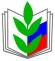 ПРОФСОЮЗ РАБОТНИКОВ НАРОДНОГО ОБРАЗОВАНИЯ И НАУКИ РФПОЛЕВСКАЯ ГОРОДСКАЯ ОРГАНИЗАЦИЯ ПРОФСОЮЗАИНФОРМАЦИОННАЯ ЛЕНТА ( 8 февраля   2021)Совсем скоро все мы , уважаемые коллеги будем отмечать замечательный праздник День защитника Отечества.       Он отмечается в России 23 февраля. Это государственный праздник и официальный выходной день в РФ. Он посвящен людям, которые защищали и сейчас оберегают Родину от врагов, а также всем мужчинам.     День защитника Отечества – профессиональный праздник военных. В этот день принимают поздравления ветераны Великой Отечественной войны и военнослужащие Вооруженных Сил. Для многих россиян 23 февраля считается праздником всех мужчин, независимо от их возраста и рода занятия. В этот день в семьях, рабочих и учебных коллективах женщины поздравляют представителей сильного пола.  В профсоюзных организациях учебных заведений заканчивается городской  конкурс «Равняемся на лучших!». Как здорово , что среди педагогов нашего города мужчин становится все больше .Их рады видеть не только руководители и коллеги, их рады видеть учащиеся, ведь авторитет и мужественность сильного пола  непререкаемы. В Полевской городской организации все спортивные мероприятия проходят с их участием и под их руководством. Плавание и волейбол, лыжные гонки и боулинг – замечательные учителя физкультуры не только участники , но и победители городской Спартакиады. В  профсоюзный год «Спорта. Здоровья. Долголетия» – мы равняемся на Вас!ливы и 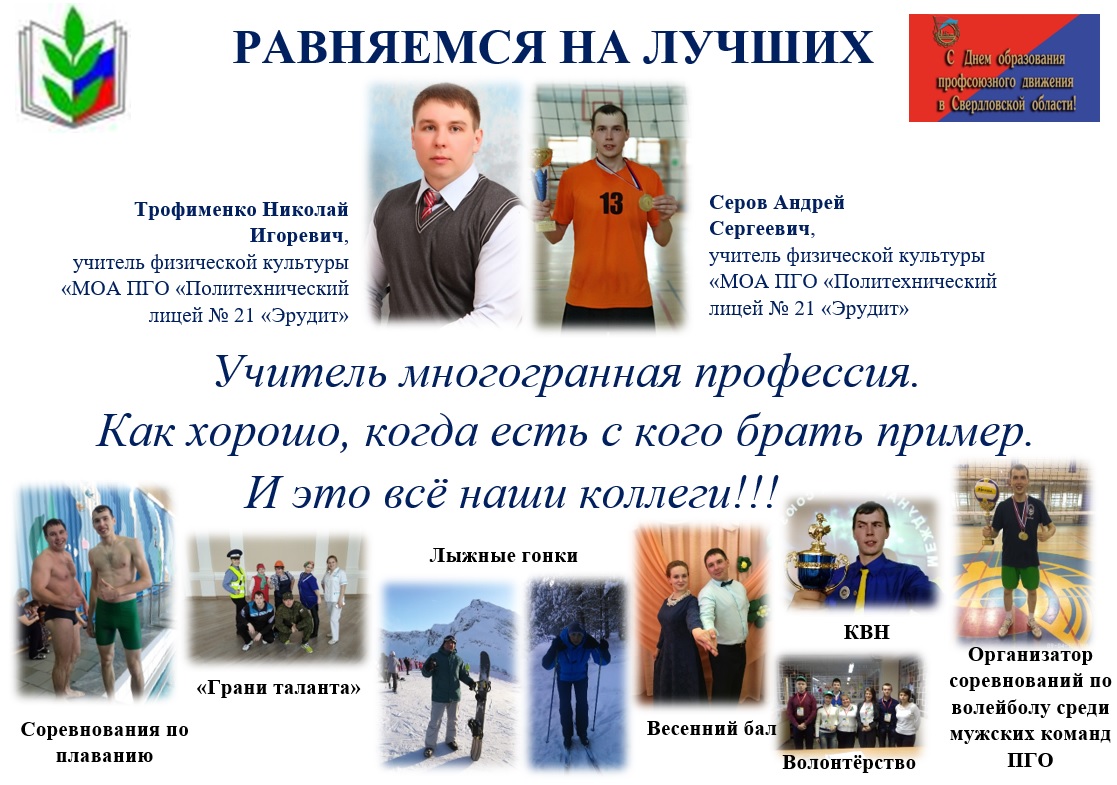 .